Time to Huddle Up: Keeping Football Players in College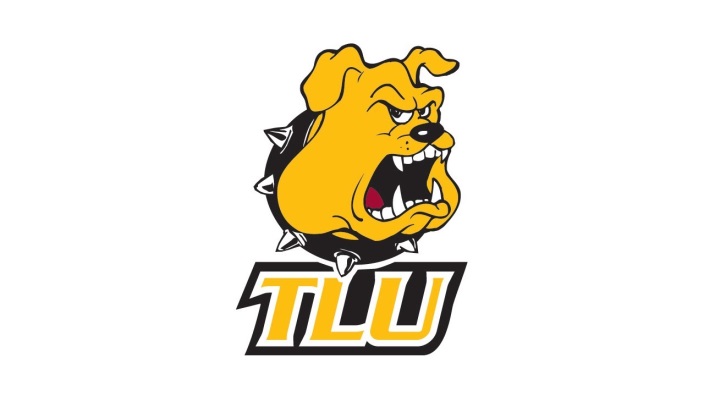 By Sean Bogle Jr., Emily Braun, Hannah Spears, and Tiffany SiaWhy we need better retention? Institution has tuition dollars for high quality academics and athleticsThe football team would have more seniors and a deeper bench (more depth)Students do not go deeply in debt, with no degreeCurrent Characteristics of TLU football players from 2011 to 2015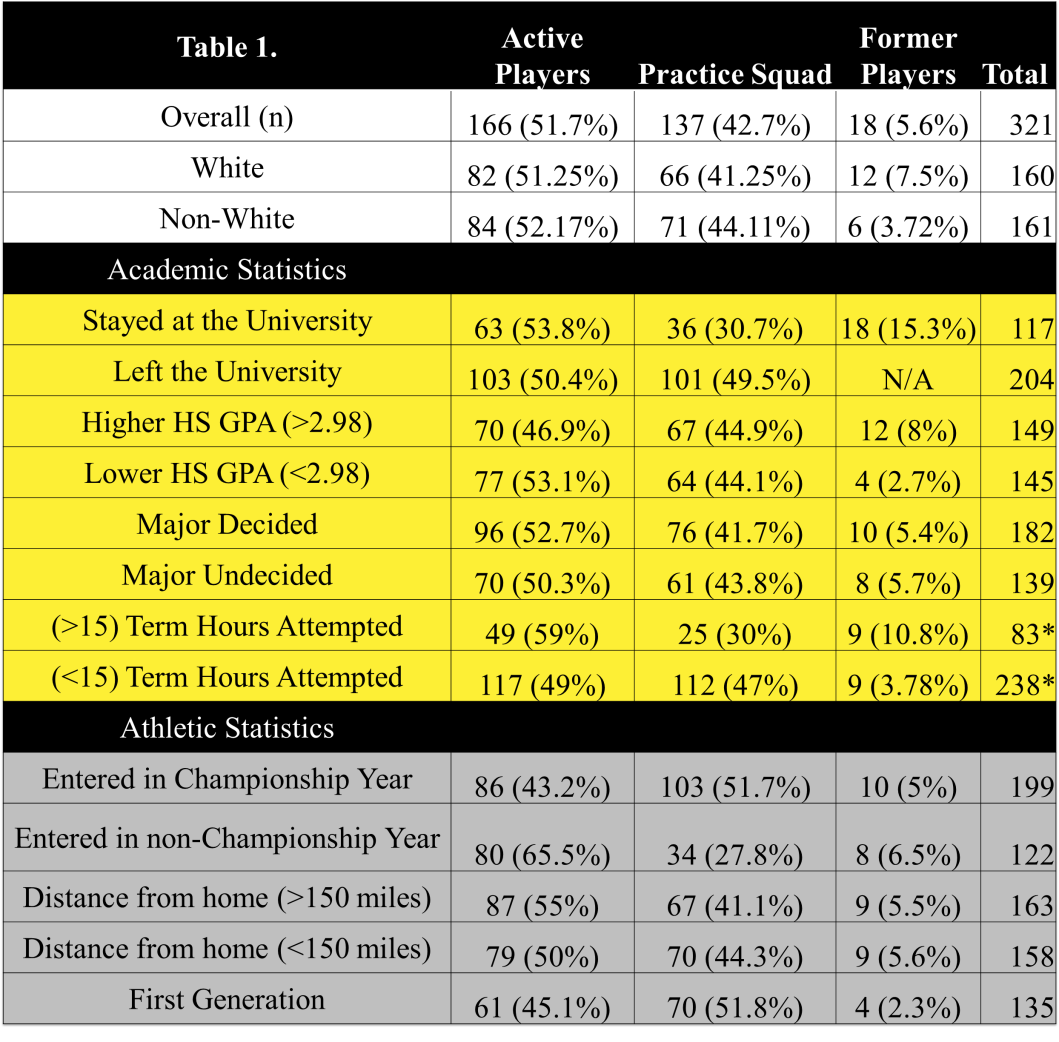 Factors that Make a Difference in retention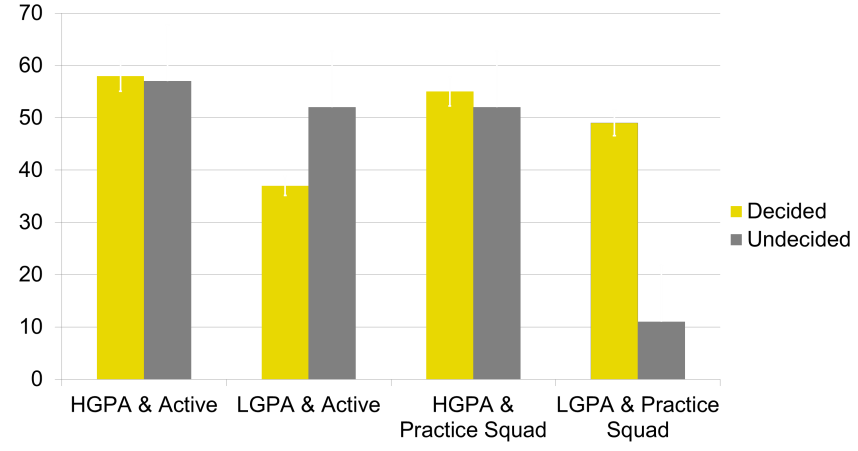 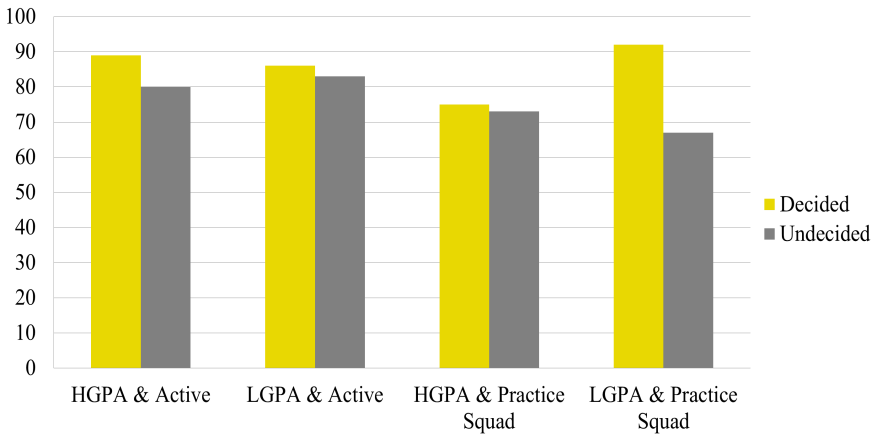 Biggest Misconception about TLU football players (Taking 15 hours will lose us players)What we are going to do about itStep 1: Try out a Major 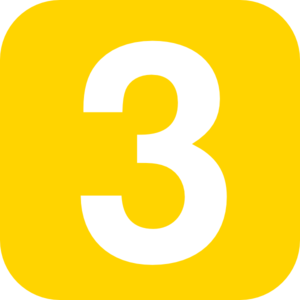 Make incoming freshman choose a preliminary major during player check inLike any player, they can change majors This may keep them here for the second semester Step 2: Study Hall to Win Specialized SI assistance during mandatory study hall for players at risk (below a 2.9 GPA) Math and Writing student instructors attending football’s mandatory study hall Training in making up assignments before missing the class with peer mentors or senior playersStep 3: 15 to Finish Make the incoming freshman players sign up for 15 course hours. Balance the workload (e.g. take Personal Wellbeing and an Intro course)Only withdraw after mid-terms if strugglingTalking PointsHaving a preliminary major helps you make friends and connections to the University Study is not punishment; it is here to help you be a better student-athleteIf a player takes 12 hours during season by their sophomore year, they will need to take an extra semester to graduate with the required 124 hours. Federal financial aid runs out after 4 years putting players at an unfair disadvantage to graduate or be in debt.How do we make this plan better?Email: sabogle@tlu.edu & tsia@tlu.edu 	Phone: 281-900-3181